                                                      		 Port O’ Connor 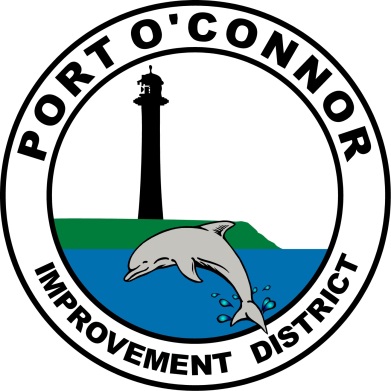                                            Improvement District                                                                                                             P.O. Box 375/ 39 Denman Drive Port O’ Connor, Texas 77982 Phone: (361) 983-2652Email: pocmud@tisd.netCUSTOMER SERVICE VALVEDEADLINE APRIL 12, 2021Customer Name: __________________________________ Account Number: __________________________Service Address: _________________________________ Telephone Number: _________________________Mailing Address: ___________________________________ E-mail: _________________________________Payment Plan:⃞	One Payment of $125 to be billed on monthly statement⃞	Two equal payments of $62.50 to be billed on two consecutive monthly statements⃞	Four equal payments of $31.25 to be billed on four consecutive monthly statementsMy signature below evinces my agreement for Port O’Connor Improvement District to charge my account for the amount indicated above and constitutes my consent to be responsible for the payment amount indicated. I acknowledge that my failure to pay could lead to the discontinuance of water and sewer service to the address identified above. It also indicates my understanding that once the valve has been installed it is my responsibility to maintain, repair and replace it when needed._________________________________________		Date: __________________________, 2021Customer Signature					